Notulen najaarsvergadering Mendistrict Noord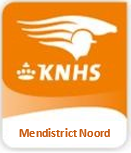 Datum	:		23 november 2023Aanvang	:		19.30 uurLocatie	:		De Buorskip, Vlaslaan 26, 9244 CH BeetsterzwaagVoorzitter: 		TjiddeNotulen: 			BrendaPenningmeester:	AstridBestuursleden: 	Tamar, Magda	, CeesAfmeldingen:	Koerina Dijkstra, Carolien Fischer, Hans Reitzema, Maaike Combee, Bertha Cazemier, Roelf Lamein, Trijntje Lamein, Hindriëtta Lamein, Ingmar Veneman, Marianne Wolters, L v d Weijden, Angelina Prins, Bé Bekkering.Opening Tjidde opent de vergadering en heet iedereen welkom.
Biedt excuses aan voor de late communicatie van diverse punten (najaarsvergadering, Noordercup, etc) de laatste periode. Vaststellen definitieve agendaStichting jeugdmennen – Rowan Timmer zal hier iets over vertellen.Agenda wordt vastgesteld.MededelingenGeen mededelingenIngekomen stukkenGeen ingekomen stukkenNotulen voorjaarsvergadering 31 maart 2023Bij de uitnodiging welke via de KNHS is verstuurd, zit een link naar foutieve notulen.Notulen worden vastgesteld, er zijn geen opmerkingen of vragen.Bestuursverkiezing Vacature aspirant bestuurslidBedoeld voor iemand die wil meekijken met bestuur. Voor als je geïnteresseerd bent maar geen ervaring hebt, mag je je aanmelden. Vacature komt online. Hindriëtta en Marianne zijn gestopt, ze worden later nog persoonlijk bedankt, omdat ze zich hebben afgemeld voor deze vergadering. Vacature secretaris: Brenda was al Ad Interim. Brenda wordt tijdens de vergadering – middels een stemming - benoemd tot secretaris.Vacature PR en communicatie: Magda was al Ad Interim. Magda wordt tijdens de vergadering – middels een stemming – benoemd voor de PR & Communicatie. Voor deze vacature is geen vacature vastgesteld, omdat Magda als Aspirant bestuurslid al was aangesteld. Begroting 2024Tijdens de vergadering is de realisatie van 2022 en begroting van 2023 tot nu toe besproken en begroting voor 2024Astrid bespreekt de begroting.Er is geen gebruik gemaakt van de oproep om iets te organiseren waarin het district mee betaald (extra activiteiten).Bij activiteiten zijn eigen bijdrages gevraagd. Door grotere deelname dan verwacht is daar geld over gebleven. Kosten voor Strijd der districten is een afdracht voor de KNHS en aanschaf kleding.Er is een post wat dubbele begroot dan is gerealiseerd qua kosten. De kosten van de vergadering moeten hier nog van af, net als declaraties voor de bestuursleden.
Begroting is goedgekeurd.Stichting JeugdmennenRowan Timmer (district Oost) vertelt iets over de Stichting jeugdmennen.Rowan is onderdeel van het bestuur en begeleidingsteam van het Jeugdmennen in Nederland. Website: www.stichtingjeugdmennen.nlWaarvoor is de Stichting Jeugdmennen:Stimuleren van jeugdmenners in de leeftijd van 12 tot 15 jaar om deel te nemen aan internationale menwedstrijden en internationale kampioenschappen voor jeugdmenners. Via de Stichting jeugdmennen willen wij de jeugdmenners een opstap bieden om zich zo te ontwikkelen in de (internationale) mensport doormiddel van trainingen en begeleiding.Jeugdrubrieken > Nationale rubrieken uitgeschreven door KNHSPerspectieven team > Het perspectieventeam mennen is onderdeel van het KNHS Talentenplan > doorstroming naar de kadersEK JeugdBestuur:Bram ChardonJan JanssenRowan TimmerBegeleidingsteam:Bram Chardon, Magda Coppoolse, Crhistiaan Provoost, Rowan Timmer en Wim VeldboomResultaten worden benoemd, zijn terug te vinden op de website.Jeugd EK 2024:Planning: 15 januari 2023 informatieavond ‘Op weg naar Zweden’.17 februari 2024 kennismaking dagDiverse observatie en selectiemomenten in 2024Er wordt gezocht naar partners, met dit geld wordt jong talent ondersteund naar de top (zie website). Tevens is er een Club van Vrienden, zie meer informatie op de website.Huldiging Kampioenen Wedstrijdzaken ZIE POWERPONT VAN TJIDDEDistricts-Kampioenschappen indoorDressuur 2 en 3 maartBedoeling 2 proeven, 1 voor kampioenschap en 1 voor de punten.Vaardigheid in BurgumBedoeling is ook verdeeld over 2 dagen.Datum 9 maart.Dit valt echter samen met een finale competitie in VlagtweddeNoordercupReglementen staan onlineMinimaal 4 wedstrijden + finale (5 in totaal)Punten in finale tellen dubbel meeFinale 16 maart in ’t ZandtVraag is of de tussenstand bijgehouden kan worden en online gezet kan worden.Vraag: kan er een standaardprocedure voor inschrijving gemaakt worden? Bijvoorbeeld Steenwijkerwold en Franeker zijn niet op mijn KNHS en startlijsten te vinden. Eventueel een link op de website van Mendistrict Noord. Het bestuur gaat hiernaar kijken.Strijd der districten - volwassenenTeam wordt samengesteld door bestuur en klankbordcommissie (vastgesteld tijdens ALV 31 maart 2023)Minimaal 1 wedstrijd uit Noordercup uitrijden.Verder wordt er gekeken naar alle minimarathons in Nederland t/m 31 december 2023.Mendistrict Noord zorgt voor teamkleding: deze dient gedragen te worden tijdens het verkennen, inrijden en rijden van het parcours en bij de prijsuitreiking.Strijd der districten – jeugdTeam wordt samengesteld door bestuur en klankbordcommissie (zoals afgesproken tijdens de ALV 31 maart 2023)6 jeugdleden, leeftijdscategorieën (10 – 14 jaar, 14-16 jaar en 16 t/m 18 jaar)SMW-wedstrijden 20242024:Goed nieuws, namelijk 2 internationale wedstrijden in het noorden.Slecht nieuws, nog maar 2 basiswedstrijden in het Noorden.Exloo heeft aangegeven accommodatie beschikbaar te stellen.Romy Moeken, Eva Poppen, Jacques Poppen, Alex Oosterveld, Ito Werkman en Chantal Westerhof gaan samenkomen om te kijken of er een wedstrijd neergezet kan worden. WinterprogrammaZie powerpoint 6 januari bekend maken selectie SDD, tijdens de nieuwjaarsborrel.2 & 3 maart Indoorkampioenschappen dressuur in Beilen9 maart Indoorkampioenschappen vaardigheid in Burgum16 maart Finale Noordercup in ‘t ZandtMaart/april groomclinicJaarlijks een avond inplannen voor startende wedstrijdrijders (Paul)RondvraagFrans Wijts/ Paul Versluis vanuit Menforum: Standaard op agenda mededelingen menforumLet op paarden welzijn, wat plaats je op Social Media; er wordt op ons gelet. Spreek elkaar aan als er opmerkingen zijn over het paardenwelzijn.Wij zijn met zijn allen verantwoordelijk voor het paardenwelzijn.7/ 8 september KNSH Kampioenschap Samengesteld mennen (Paarden) Pony’s in WierdenAlex Oosterveld is toegevoegd aan Klanbordcommissie, Alex wordt nog voorgesteld voor de leden.SGW Leek kan misschien een andere datum i.v.m. Wenum Wiesel zelfde weekend.Rowan geeft aan dat er misschien beter afgestemd kan worden met Oost.Wedstrijdkalender is al jaarlijks een struikelblok. Bestuur gaat met Leek in overleg over andere datum.Ito: is bij een presentatie geweest voor dierenwelzijn. Ito gaat achter de naam aan. Gjalt Jan Jansma: SGW: veel zijn omgegaan. Probleem moet eerst erkend worden. Rijderslicentie / andere systemen zoals in Amerika? Hier wordt in het menforum over gesproken, als er ideeën ontwikkelingen zijn kunnen deze door de klankbordgroep meegenomen worden. Misschien nadenken over 1-daagse wedstrijden ivm kosten Eva Poppen: Er was een avond in Leeuwarden een evenement kan dit door MDN delen. Romy Moeken: jeugdmendag stond op de flyer tot en met 21 jaar, op Hoefnet tot 25 jaar. Dit blijkt ene typefout te zijn. Tetske : waar zijn de linten gebleven van de kampioenschappen. Eerder kregen wij linten of een groot rozet.Leon Vorenholt: er zijn weinig vaardigheidswedstrijden, dit komt waarschijnlijk omdat er weinig deelnemers zijn, waardoor enkele verenigingen deze niet meer uitgeschreven worden.SluitingTjidde sluit de vergadering.Alle besluiten zijn goedgekeurd door alle leden ondanks dat de agenda niet op termijn is gepubliceerd. De besluiten zijn genomen door middel van een stemming. Er waren 41 leden aanwezig tijdens de ALV.Larissa JansmaSMW 1-span paard klasse ZNederlands kampioenKoen de WitSMW 1-span paard klasse LNederlands kampioenEllen WijdenesDressuur 1-span pony klasse ZHippiade kampioenIto WerkmanDressuur 2-span paard klasse ZZHippiade kampioenJeanette RijpkemaDressuur 2-span pony klasse LHippiade kampioenPaul VersluisVaardigheid 1-span paard klasse ZZHippiade kampioenReno ten HoeveVaardigheid 1-span pony klasse MHippiade kampioenAnouk MersmanVaardigheid 2-span pony sulky klasse LHippiade kampioenNathalie RuardyVaardigheid 2-span pony klasse LHippiade kampioenKoerina DijkstraVaardigheid 1-span paard klasse LHippiade kampioen